SEQUÊNCIA DE ARTEData: 28/06 a 02/07/2021TEMA: FAZENDO ARTE COM AS MÃOZINHAS.SEGUNDO MARY POLL, EM TRABALHO PUBLICADO NA REVISTA PNAS, OS PRIMEIROS REGISTROS DO CULTIVO DO MILHO DATAM DE HÁ 7.300 ANOS, E FORAM ENCONTRADOS EM PEQUENAS ILHAS PRÓXIMAS AO LITORAL DO MÉXICO, NO GOLFO DO MÉXICO. SEU NOME, DE ORIGEM INDÍGENA CARIBENHA, SIGNIFICA "SUSTENTO DA VIDA" PARA REFORÇAR NOSSO CONHECIMENTO VAMOS ASSISTIR A HISTORIA DO MILHO CANTA no link  abaixo  https://www.youtube.com/watch?v=Z gpJvhIwa8Q AGORA QUE CONHECEMOS UM POUCO DE ONDE VEM O MILHO VAMOS FAZER UMA ATIVIDADE. DESENHAR O MILHO USANDO A MÃOZINHA DIREITA SEGUE OS PASSOS  A PASSO ABAIXO: 1º-PASSO: PEGUE SUA MÃO DIREITA COLOQUE NO MEIO DA FOLHA, AFASTE OS DEDOS COMO SEGUE NO EXEMPLO ABAIXO. 2º-PASSO: CONTORNE SUA MÃO COM LÁPIS DE COR OU CANETINHA. 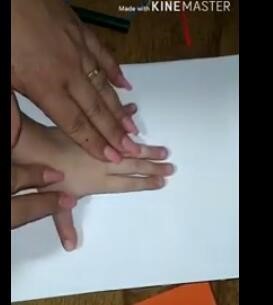 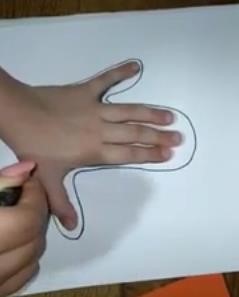 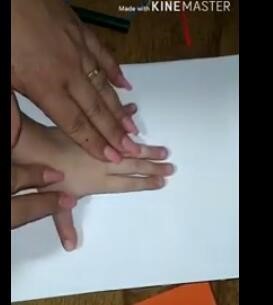 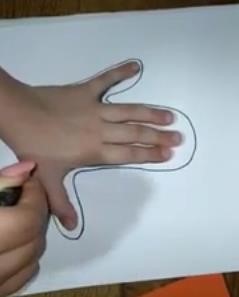 3º- PASSO: COMPLETE O DESENHO, CRIANDO UMA ESPIGA DE MILHO 4-PASSO: AGORA VOCÊ PODE PINTAR BEM BONITO,  PODE COLAR SEMENTES DE MILHO  OU DECORAR COMO QUISER, USE SUA IMAGINAÇÃO. MODELOS DO PASSO A PASSO DO DESENHO.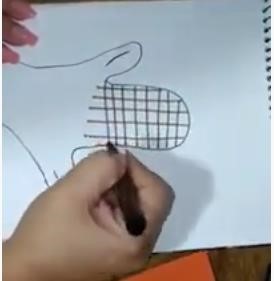 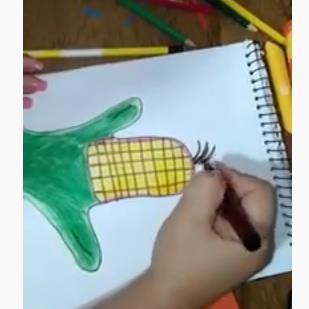 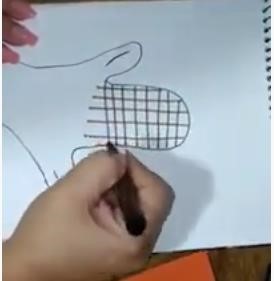 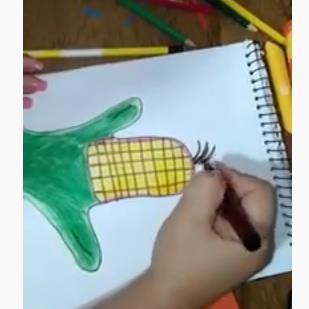 REGISTRE E MANDE NO PARTICULAR DA PROFESSORA: Marli ÓTIMA SEMANA!!!!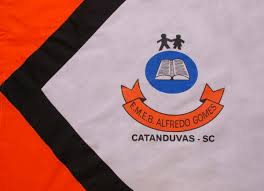 ESCOLA MUNICIPAL DE EDUCAÇÃO BÁSICA ALFREDO GOMES.RUA: CORONEL RUPP BAIRRO CENTRO OESTECATANDUVAS – SC      ANO 2021 CNPJ – 78502697/0001-96DIRETORA: IVÂNIA NORA.ASSESSORA PEDAGÓGICA: SIMONE ANDRÉA CARL.ASSESSORA TÉCNICA ADM: TANIA N. DE ÁVILA.PROFESSORA: MARLI MONTEIRO DE FREITAS. ALUNO (A): ....................................................................... TURMA: 1º ANO 